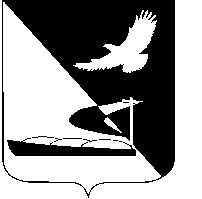 АДМИНИСТРАЦИЯ МУНИЦИПАЛЬНОГО ОБРАЗОВАНИЯ«АХТУБИНСКИЙ РАЙОН»ПОСТАНОВЛЕНИЕ19.12.2017     					                                 № 858О внесении изменений в постановлениеадминистрации МО «Ахтубинский район»от 16.08.2016 № 364В соответствии с распоряжением Правительства Российской Федерации от 05.09.2015 № 1738-р, распоряжением Губернатора Астраханской области от 24.12.2015 № 988-р «О плане мероприятий («дорожной карте») по содействию развитию конкуренции в Астраханской области на 2016-2018 годы» и в целях выполнения Соглашения между Правительством Астраханской области и администрацией МО «Ахтубинский район» о внедрении в Астраханской области стандарта развития конкуренции в субъектах Российской Федерации от 29.02.2016 № 02-02-018, а также на основании письма управления Федеральной антимонопольной службы по Астраханской области от 04.09.2017 № 05/5882-ТК, администрация МО «Ахтубинский район»ПОСТАНОВЛЯЕТ:1. Внести в постановление администрации МО «Ахтубинский район» от 16.08.2016 № 364 «Об утверждении Плана мероприятий («дорожной карты») по содействию развитию конкуренции в  МО «Ахтубинский район» на 2016-2018 годы», следующие изменения: - План мероприятий, утвержденный постановлением изложить в новой редакции, согласно приложению к настоящему постановлению.2. Отделу информатизации и компьютерного обслуживания администрации МО «Ахтубинский район» (Короткий В.В.) обеспечить размещение настоящего постановления в сети Интернет на официальном сайте администрации МО «Ахтубинский район» в разделе «Экономика» подразделе «Экономическая политика» подразделе «Конкуренция».3. Отделу контроля и обработки информации администрации               МО «Ахтубинский район» (Свиридова Л.В.) представить информацию в газету «Ахтубинская правда» о размещении настоящего постановления в сети Интернет на официальном сайте администрации МО «Ахтубинский район» в разделе «Экономика» подразделе «Экономическая политика» подразделе «Конкуренция».И.о. главы администрации						Ю.И. ПриваловаПриложение                     к постановлению администрации                    МО «Ахтубинский район»                                                                            от 19.12.2017 № 858    План мероприятий («дорожная карта»)по содействию развитию конкуренции в МО «Ахтубинский район» на 2016-2018 годыВерно:№ п/пНаименование мероприятияОтветствен-ные исполнителиСроки реализа-цииПроблематикаРезультатЦелевые показатели(наименование)2016 г.2017 г.2018 г.12345678910I. Системные мероприятия по развитию конкурентной средыI. Системные мероприятия по развитию конкурентной средыI. Системные мероприятия по развитию конкурентной средыI. Системные мероприятия по развитию конкурентной средыI. Системные мероприятия по развитию конкурентной средыI. Системные мероприятия по развитию конкурентной средыI. Системные мероприятия по развитию конкурентной средыI. Системные мероприятия по развитию конкурентной средыI. Системные мероприятия по развитию конкурентной средыI. Системные мероприятия по развитию конкурентной среды1. Оптимизация процедур закупок товаров, работ, услуг для нужд МО «Ахтубинский район»1. Оптимизация процедур закупок товаров, работ, услуг для нужд МО «Ахтубинский район»1. Оптимизация процедур закупок товаров, работ, услуг для нужд МО «Ахтубинский район»1. Оптимизация процедур закупок товаров, работ, услуг для нужд МО «Ахтубинский район»1. Оптимизация процедур закупок товаров, работ, услуг для нужд МО «Ахтубинский район»1. Оптимизация процедур закупок товаров, работ, услуг для нужд МО «Ахтубинский район»1. Оптимизация процедур закупок товаров, работ, услуг для нужд МО «Ахтубинский район»1. Оптимизация процедур закупок товаров, работ, услуг для нужд МО «Ахтубинский район»1. Оптимизация процедур закупок товаров, работ, услуг для нужд МО «Ахтубинский район»1. Оптимизация процедур закупок товаров, работ, услуг для нужд МО «Ахтубинский район»1.1.Организация централизации закупок товаров, работ, услуг для нужд МО «Ахтубинский район» (далее -закупки)Муниципальное казенное учреждение по осуществлению закупок для муниципальных нужд МО «Ахтубинс-кий район»2016-2018 гг.Целесообразность централизации обусловлена необходимостью:- определения общих подходов к муниципальным закупкам, что не позволяет завышать цены на товары и услуги и облегчает работу заказчикам, препятствуют злоупотреблениям с их стороны и дисциплинирует поставщиков;- обеспечение прозрачности и открытости проводимых процедур, а также снижения возможности закупки одноименных товаров, работ, услуг по значительно отличающимся ценам: заказчик вынужден более тщательно обосновывать начальную (максимальную) цену контракта, когда он знает, что не он один заявитель в торгах и что у других заказчиков могут возникнуть вопросы при попытке завышения начальной цены;- уменьшения штатной численности специалистов и связанных с этим затрат на оплату труда, обучение и пр.;- уменьшения количества нарушений законодательства, совершаемых работниками контрактных служб;- контроля за расходованием бюджетных средств;- снижения риска сговора муниципальных заказчиков с производителями продукции на местах;- строгого контроля за качеством поставляемых товаров, оказываемых услуг и выполняемых работ.Повышение эффективности бюджетных расходов, гласности и прозрачности системы муниципальных закупокКоличество закупок, проведенных уполномоченным органомСумма экономии бюджетных средств, полученная в результате организации централизации закупок товаров, работ, услуг для нужд МО «Ахтубинский район» (в тыс. руб.)1501100,0941300,00901310,001.2.Осуществле-ние закупок у субъектов малого предприни-мательстваМуниципальное казенное учреждение по осуществле-нию закупок для муниципаль-ных нужд МО «Ахтубинс-кий район»; структурные подразделе-ния администрации  МО «Ахтубинс-кий район»2016-2018 гг.Недостаточный уровень использования муниципального заказа для поддержки малого предпринимательства.Обеспечение доступа субъектов малого предпринимательства к участию в закупках.Удельный вес закупок, осуществленных у субъектов малого предпринимательства, в общем совокупном годовом объеме закупок, %26,1420232. Снижение административных барьеров2. Снижение административных барьеров2. Снижение административных барьеров2. Снижение административных барьеров2. Снижение административных барьеров2. Снижение административных барьеров2. Снижение административных барьеров2. Снижение административных барьеров2. Снижение административных барьеров2. Снижение административных барьеров2.1.Проведение управлением экономического развития администрации МО «Ахтубинский район» оценки регулирующего воздействия проектов муниципальных нормативных правовых актов МО «Ахтубинский район» и экспертизе муниципальных нормативных правовых актов МО «Ахтубинский район», устанавливающих новые или изменяющих ранее предусмотренные нормативными правовыми актами МО «Ахтубинский район» обязанности для субъектов предпринимательской и инвестиционной  деятельности, в частности положений, влияющих на состояние конкуренции.Управление экономического развития администрации МО «Ахтубинский район»; структурные подразделения администрации МО «Ахтубинский район»2016-2018 гг.Наличие нормативных правовых актов МО «Ахтубинский район», вводящих избыточные обязанности, запреты и ограничения для субъектов предпринимательской и инвестиционной деятельности или способствующих их введению, а так же положений, способствующих возникновению необоснованных расходов субъектов предпринимательской и инвестиционной деятельности и бюджета МО «Ахтубинский район», влияющие на развитие конкуренции.Выявление и устранение в нормативных правовых актах МО «Ахтубинский район» положений, оказывающих негативное влияние на состояние и развитие конкуренцииДоля проектов нормативных правовых актов, признанных затрудняющими развитие конкуренции, от общего числа проектов нормативных правовых актов, по которым была проведена оценка регулирующего воздействия, %Доля нормативных правовых актов, признанных затрудняющими развитие конкуренции, от общего числа нормативных правовых актов, по которым была проведена экспертиза, %0000002.2.Расширение перечня государственных и  муниципальных услуг, предоставляемых АУ АО МФЦ и территориально обособленных структурных подразделений МФЦАУ АО МФЦ; Управление экономического развития администрации МО «Ахтубинский район»;  2016-2018 гг.Необходимость повышения комфортности и удобства предоставления гражданам и организациям государственных и муниципальных услуг.Повышение доступности муниципальных и государственных  услугКоличество предоставляемых государственных и муниципальных услуг на базе АУ АО МФЦ, ед.1601701802.3.Организация на базе АУ АО МФЦ «бизнес-окна» для предоставления услуг субъектам малого и среднего предпринимательстваАУ АО МФЦ2016 г.2017-2018Предоставление возможности получения целого комплекса услуг в разных сферах деятельности в одном местеРеализация комплекса услуг в одном месте для субъектов малого и среднего предпринимательстваНаличие «бизнес-окна» для предоставления услуг субъектам малого и среднего предпринимательства (да/нет)Увеличение количества обращений субъектов малого предпринимательства, поданных через «бизнес-окно» в АУ АО МФЦКоличество дополнительных  (сопутствующих) услуг для бизнеса, ед.Количество заключенных соглашений с ресурсоснабжающими организациями, ед.Да1326531Да3630602Да41757032.4.Расширение перечня дополнительных (сопутствующих) услуг для бизнеса на базе АУ АО МФЦАУ АО МФЦ2016-2018 гг.Предоставление возможности получения целого комплекса услуг в разных сферах деятельности в одном местеРеализация комплекса услуг в одном месте для субъектов малого и среднего предпринимательстваНаличие «бизнес-окна» для предоставления услуг субъектам малого и среднего предпринимательства (да/нет)Увеличение количества обращений субъектов малого предпринимательства, поданных через «бизнес-окно» в АУ АО МФЦКоличество дополнительных  (сопутствующих) услуг для бизнеса, ед.Количество заключенных соглашений с ресурсоснабжающими организациями, ед.Да1326531Да3630602Да41757032.5.Организация на базе АУ АО МФЦ приема заявок от субъектов малого и среднего предпринимательства на технологическое присоединение к сетям ресурсоснабжающих организацийАУ АО МФЦ2016-2017 гг.Предоставление возможности получения целого комплекса услуг в разных сферах деятельности в одном местеРеализация комплекса услуг в одном месте для субъектов малого и среднего предпринимательстваНаличие «бизнес-окна» для предоставления услуг субъектам малого и среднего предпринимательства (да/нет)Увеличение количества обращений субъектов малого предпринимательства, поданных через «бизнес-окно» в АУ АО МФЦКоличество дополнительных  (сопутствующих) услуг для бизнеса, ед.Количество заключенных соглашений с ресурсоснабжающими организациями, ед.Да1326531Да3630602Да41757032.6.Размещение информации о муниципальных услугах на сайте администрации МО «Ахтубинский район», в помещениях администрации МО «Ахтубинский район», АУ АО МФЦ, в средствах массовой информацииОтдел информатизации и компьютерного обслуживания администрации МО «Ахтубинский район»; АУ АО МФЦ; структурные подразделения администрации МО «Ахтубинский район»2017-2018гг.Недостаточное количество информации о муниципальных услугах влечет за собой дополнительные издержки субъектов предпринимательской деятельностиПовышение доступности муниципальных услугКоличество информационных стендов в помещениях администрации МО «Ахтубинский район», АУ АО МФЦ, ед.3452.6.Размещение информации о муниципальных услугах на сайте администрации МО «Ахтубинский район», в помещениях администрации МО «Ахтубинский район», АУ АО МФЦ, в средствах массовой информацииОтдел информатизации и компьютерного обслуживания администрации МО «Ахтубинский район»; АУ АО МФЦ; структурные подразделения администрации МО «Ахтубинский район»2017-2018гг.Недостаточное количество информации о муниципальных услугах влечет за собой дополнительные издержки субъектов предпринимательской деятельностиПовышение доступности муниципальных услугНаличие раздела «муниципальные услуги» на официальном сайте администрации МО «Ахтубинский район» (да/нет)ДаДаДа2.7.Сокращение уровня административных барьеров в сфере малого и среднего предпринимательства путем сокращения сроков:- получения разрешения на строительство;- получения разрешения на ввод объекта в эксплуатациюУправление коммунального хозяйства администрации МО «Ахтубинский район»2016-2018 гг.Наличие административных барьеров в сфере малого и среднего предпринимательства, затрудняющих ведение предпринимательской деятельности на территории МО «Ахтубинский район»Сокращение административных барьеров для ведения предпринимательской деятельности.Предельный срок (количество дней) прохождения всех процедур, необходимых для:-получения разрешения на строительство-получения разрешения на ввод объекта в эксплуатацию101077773. Совершенствование процессов управления объектами муниципальной собственности МО «Ахтубинский район»3. Совершенствование процессов управления объектами муниципальной собственности МО «Ахтубинский район»3. Совершенствование процессов управления объектами муниципальной собственности МО «Ахтубинский район»3. Совершенствование процессов управления объектами муниципальной собственности МО «Ахтубинский район»3. Совершенствование процессов управления объектами муниципальной собственности МО «Ахтубинский район»3. Совершенствование процессов управления объектами муниципальной собственности МО «Ахтубинский район»3. Совершенствование процессов управления объектами муниципальной собственности МО «Ахтубинский район»3. Совершенствование процессов управления объектами муниципальной собственности МО «Ахтубинский район»3. Совершенствование процессов управления объектами муниципальной собственности МО «Ахтубинский район»3. Совершенствование процессов управления объектами муниципальной собственности МО «Ахтубинский район»3.1.Ежеквартальный мониторинг результатов финансово-хозяйственной деятельности муниципальных предприятий МО «Ахтубинский район»Управление экономического развития администрации МО «Ахтубинский район»2016-2018 гг.Необходимо совершенствование бюджетно-финансовой дисциплины муниципальных предприятий МО «Ахтубинский район»Повышение эффективности управления муниципальным имуществом МО «Ахтубинский район»Доля безубыточных предприятий, находящихся в муниципальной собственности МО «Ахтубинский район», от общего количества муниципальных предприятий МО «Ахтубинский район», %70701004. Стимулирование новых предпринимательских инициатив4. Стимулирование новых предпринимательских инициатив4. Стимулирование новых предпринимательских инициатив4. Стимулирование новых предпринимательских инициатив4. Стимулирование новых предпринимательских инициатив4. Стимулирование новых предпринимательских инициатив4. Стимулирование новых предпринимательских инициатив4. Стимулирование новых предпринимательских инициатив4. Стимулирование новых предпринимательских инициатив4. Стимулирование новых предпринимательских инициатив4.1.Реализация механизмов муниципальной поддержки за счет средств бюджета МО «Ахтубинский район» малого и среднего предпринимательства в виде:-грантов начинающим малым и средним предпринимателямУправление экономического развития администрации МО «Ахтубинский район»2016-2018 гг.Необходимость создания благоприятных условий для для устойчивого развития субъектов малого и среднего предпринимательства.Создание благоприятных условий для устойчивого функционирования и развития малого и среднего предпринимательства на территории МО «Ахтубинский район»Количество малых и средних предприятий, получивших муниципальную поддержку за счет средств бюджета МО «Ахтубинский район» в форме грантов, ед.3114.2.Организация и проведение на территории МО «Ахтубинский район» совещаний, конференций, круглых столов, обучающих семинаров и других мероприятий для субъектов малого и среднего предпринимательстваУправление экономического развития администрации МО «Ахтубинский район»2016-2018 гг.Недостаточная информированность субъектов малого и среднего предпринимательства по некоторым вопросам ведения предпринимательской деятельности.Создание благоприятных условий для устойчивого функционирования и развития малого и среднего предпринимательстваКоличество проведенных мероприятий, ед.91011II. Мероприятия по содействию развития конкуренции на приоритетных рынках МО «Ахтубинский район»II. Мероприятия по содействию развития конкуренции на приоритетных рынках МО «Ахтубинский район»II. Мероприятия по содействию развития конкуренции на приоритетных рынках МО «Ахтубинский район»II. Мероприятия по содействию развития конкуренции на приоритетных рынках МО «Ахтубинский район»II. Мероприятия по содействию развития конкуренции на приоритетных рынках МО «Ахтубинский район»II. Мероприятия по содействию развития конкуренции на приоритетных рынках МО «Ахтубинский район»II. Мероприятия по содействию развития конкуренции на приоритетных рынках МО «Ахтубинский район»II. Мероприятия по содействию развития конкуренции на приоритетных рынках МО «Ахтубинский район»II. Мероприятия по содействию развития конкуренции на приоритетных рынках МО «Ахтубинский район»II. Мероприятия по содействию развития конкуренции на приоритетных рынках МО «Ахтубинский район»1. Создание условий для развития конкуренции на рынке строительства1. Создание условий для развития конкуренции на рынке строительства1. Создание условий для развития конкуренции на рынке строительства1. Создание условий для развития конкуренции на рынке строительства1. Создание условий для развития конкуренции на рынке строительства1. Создание условий для развития конкуренции на рынке строительства1. Создание условий для развития конкуренции на рынке строительства1. Создание условий для развития конкуренции на рынке строительства1. Создание условий для развития конкуренции на рынке строительства1. Создание условий для развития конкуренции на рынке строительства1.1.Сокращение сроков предоставления муниципальных услуг по выдаче разрешения на строительство и разрешения на ввод объекта в эксплуатацию при осуществлении строительства, реконструкции объектов капитального строительства.Управление коммунального хозяйства администрации МО «Ахтубинский район»2016-2018 гг.Необходимость сокращения сроков оказания муниципальных услуг по выдаче разрешения на строительство и разрешения на ввод объекта в эксплуатациюСоздание условий максимального благосостояния хозяйствующим субъектам Астраханской области при входе на рынокКоличество дней на рассмотрение и выдачу разрешений10772. Развитие конкуренции на рынке жилищно-коммунального хозяйства2. Развитие конкуренции на рынке жилищно-коммунального хозяйства2. Развитие конкуренции на рынке жилищно-коммунального хозяйства2. Развитие конкуренции на рынке жилищно-коммунального хозяйства2. Развитие конкуренции на рынке жилищно-коммунального хозяйства2. Развитие конкуренции на рынке жилищно-коммунального хозяйства2. Развитие конкуренции на рынке жилищно-коммунального хозяйства2. Развитие конкуренции на рынке жилищно-коммунального хозяйства2. Развитие конкуренции на рынке жилищно-коммунального хозяйства2. Развитие конкуренции на рынке жилищно-коммунального хозяйства2.1.Проведение семинаров для представителей органов местного самоуправления муниципаль-ных образо-ваний Астра-ханской облас-ти, управляю-щих компаний, товариществ собственников жилья, жилищно-строительных кооперативов, членов советов многоквартирных домов по разъяснению норм жилищного законодательстваУправление коммунального хозяйства администрации МО «Ахтубинский район»2016-2018 гг.Отсутствие знаний в области жилищного законодательства Российской ФедерацииПовышение правовой грамотности представителей органов местного самоуправления муниципальных образований Астраханской области, управляющих компаний, жилищно-строительных кооперативов, членов советов многоквартирных домов по вопросам жилищного законодательстваКоличество запланированных семинаров, ед.1443. Развитие рынка розничной торговли3. Развитие рынка розничной торговли3. Развитие рынка розничной торговли3. Развитие рынка розничной торговли3. Развитие рынка розничной торговли3. Развитие рынка розничной торговли3. Развитие рынка розничной торговли3. Развитие рынка розничной торговли3. Развитие рынка розничной торговли3. Развитие рынка розничной торговли3.1.Организация и проведение ежегодной осенней ярмарки на территории г. АхтубинскаУправление экономического развития администрации МО «Ахтубинский район»; управление сельского хозяйства администрации МО «Ахтубинский район»; управление культуры и кинофикации администрации МО «Ахтубинский район»2016-2018гг.В МО «Ахтубинский район» значительная часть сельскохозяйственных производителей представлена личными подсобными хозяйствами и индивидуальными предпринимателями — Главами крестьянских фермерских хозяйств. Несмотря на высокое качество продукции, низкую себестоимость и, соответственно, цены, владельцы мелких хозяйств сталкиваются с трудностями со сбытом своей продукции. Мелкие партии выращивания делают невозможными работу с крупными торговыми сетями и оптовыми покупателями. Отсутствие собственной инфраструктуры для хранения продукции и сбыта приводит к необходимости быстрого сбыта продукции в период сезона. При этом оптовые покупатели данных партий часто предлагают монопольную цену, даже не окупающую затраты на производство, без оформления документов и учета качества продукции. Данная ситуация способствует также возникновению стихийных, несанкционированных форм торговли без контроля качества продукции. Изменить данную ситуацию позволяет создание специализированных торговых площадок для реализации    продукции местных товаропроизводителей. Кроме поддержки местных сельхоз- и товаропроизводителей, проведение ежегодной осенней ярмарки способствует удовлетворению спроса населения в сельскохозяйственной продукции по доступным ценам и снижению социальной напряженности в части ценовой ситуации на социально значимые группы товаров.   Улучшение условий конкуренции на районном потребительском рынке.Расширение возможностей для реализации произведенной продукции мелкими и средними сельскохозяйственными производителямиУвеличение объемов реализованной продукции, тонныУвеличение количества организованных ярмарок в т.ч сезонных для реализации сельскохозяйственной продукции местными товаропроизводителями, ед.Количество участников ярмарки, ед.127,560140,25743154,38453.2.Организация сезонной продажи сельскохозяйственной продукции.Главы поселений муниципальных образований Ахтубинского района2016-2018 гг.В МО «Ахтубинский район» значительная часть сельскохозяйственных производителей представлена личными подсобными хозяйствами и индивидуальными предпринимателями — Главами крестьянских фермерских хозяйств. Несмотря на высокое качество продукции, низкую себестоимость и, соответственно, цены, владельцы мелких хозяйств сталкиваются с трудностями со сбытом своей продукции. Мелкие партии выращивания делают невозможными работу с крупными торговыми сетями и оптовыми покупателями. Отсутствие собственной инфраструктуры для хранения продукции и сбыта приводит к необходимости быстрого сбыта продукции в период сезона. При этом оптовые покупатели данных партий часто предлагают монопольную цену, даже не окупающую затраты на производство, без оформления документов и учета качества продукции. Данная ситуация способствует также возникновению стихийных, несанкционированных форм торговли без контроля качества продукции. Изменить данную ситуацию позволяет создание специализированных торговых площадок для реализации    продукции местных товаропроизводителей. Кроме поддержки местных сельхоз- и товаропроизводителей, проведение ежегодной осенней ярмарки способствует удовлетворению спроса населения в сельскохозяйственной продукции по доступным ценам и снижению социальной напряженности в части ценовой ситуации на социально значимые группы товаров.   Улучшение условий конкуренции на районном потребительском рынке.Расширение возможностей для реализации произведенной продукции мелкими и средними сельскохозяйственными производителямиУвеличение объемов реализованной продукции, тонныУвеличение количества организованных ярмарок в т.ч сезонных для реализации сельскохозяйственной продукции местными товаропроизводителями, ед.Количество участников ярмарки, ед.127,560140,25743154,38453.3.Оказание содействия в реализации продукции местных товаропроизводителей на региональном потребительском рынке.Управление экономического развития администрации МО «Ахтубинский район»; управление сельского хозяйства администрации МО «Ахтубинский район»2016-2018 гг.В МО «Ахтубинский район» значительная часть сельскохозяйственных производителей представлена личными подсобными хозяйствами и индивидуальными предпринимателями — Главами крестьянских фермерских хозяйств. Несмотря на высокое качество продукции, низкую себестоимость и, соответственно, цены, владельцы мелких хозяйств сталкиваются с трудностями со сбытом своей продукции. Мелкие партии выращивания делают невозможными работу с крупными торговыми сетями и оптовыми покупателями. Отсутствие собственной инфраструктуры для хранения продукции и сбыта приводит к необходимости быстрого сбыта продукции в период сезона. При этом оптовые покупатели данных партий часто предлагают монопольную цену, даже не окупающую затраты на производство, без оформления документов и учета качества продукции. Данная ситуация способствует также возникновению стихийных, несанкционированных форм торговли без контроля качества продукции. Изменить данную ситуацию позволяет создание специализированных торговых площадок для реализации    продукции местных товаропроизводителей. Кроме поддержки местных сельхоз- и товаропроизводителей, проведение ежегодной осенней ярмарки способствует удовлетворению спроса населения в сельскохозяйственной продукции по доступным ценам и снижению социальной напряженности в части ценовой ситуации на социально значимые группы товаров.   Улучшение условий конкуренции на районном потребительском рынке.Расширение возможностей для реализации произведенной продукции мелкими и средними сельскохозяйственными производителямиУвеличение объемов реализованной продукции, тонныУвеличение количества организованных ярмарок в т.ч сезонных для реализации сельскохозяйственной продукции местными товаропроизводителями, ед.Количество участников ярмарки, ед.127,560140,25743154,38454. Развитие конкуренции на агропромышленном рынке4. Развитие конкуренции на агропромышленном рынке4. Развитие конкуренции на агропромышленном рынке4. Развитие конкуренции на агропромышленном рынке4. Развитие конкуренции на агропромышленном рынке4. Развитие конкуренции на агропромышленном рынке4. Развитие конкуренции на агропромышленном рынке4. Развитие конкуренции на агропромышленном рынке4. Развитие конкуренции на агропромышленном рынке4. Развитие конкуренции на агропромышленном рынке4.1.Создание условий для строительства новых и расширения действующих производств по выращиванию овощей в защищенном грунтеУправление сельского администрации МО «Ахтубинский район»2016-2018 гг.В настоящее время обеспеченность населения растениеводческой продукцией (овощные культуры, картофель, бахчевые культуры) превышает потребность в несколько раз, однако наибольшее предложение — в период массового созревания. В период межсезонья на рынке преобладает продукция, завозимая из других регионов России и импортная продукция. С целью развития конкуренции на агропромышленном рынке, а также повышения привлекательности астраханской продукции деятельность предприятий агропромышленного комплекса должна быть направлена на выращивание растениеводческой продукции в закрытом грунте (строительство теплиц) и создание мощностей для длительного хранения. В отрасли животноводства основной проблемой развития конкуренции является ограниченность в земельных ресурсах для выпаса скота, что создает необходимость повышения продуктивности скота путем увеличения доли племенного скота в общем поголовье. Развитию конкуренции также должно способствовать увеличение числа крестьянско-фермерских хозяйств путем перевода из личных подсобных хозяйств, а также стимулирование модернизации производства и перехода на преимущественно механизированные работы.Снижение уровня замещения внутреннего спроса на овощную продукцию импортом из других странУвеличение площади выращивания овощей в защищенном грунте, га.00,20,44.2.Стимулиро-вание сельхозтоваропроизводителей к увеличению продукции с предпродажной подготовкой и создания условий для длительного хранения, оказание помощи в разработке бизнес-планов, в подборе складского оборудования и сельскохозяйственной техники, проведение семинаров на базе предприятий района с привлечением фермеров других регионов и производителей складского оборудования и сельскохозяйственной техникиУправление сельского администрации МО «Ахтубинский район»2016-2018 гг.В настоящее время обеспеченность населения растениеводческой продукцией (овощные культуры, картофель, бахчевые культуры) превышает потребность в несколько раз, однако наибольшее предложение — в период массового созревания. В период межсезонья на рынке преобладает продукция, завозимая из других регионов России и импортная продукция. С целью развития конкуренции на агропромышленном рынке, а также повышения привлекательности астраханской продукции деятельность предприятий агропромышленного комплекса должна быть направлена на выращивание растениеводческой продукции в закрытом грунте (строительство теплиц) и создание мощностей для длительного хранения. В отрасли животноводства основной проблемой развития конкуренции является ограниченность в земельных ресурсах для выпаса скота, что создает необходимость повышения продуктивности скота путем увеличения доли племенного скота в общем поголовье. Развитию конкуренции также должно способствовать увеличение числа крестьянско-фермерских хозяйств путем перевода из личных подсобных хозяйств, а также стимулирование модернизации производства и перехода на преимущественно механизированные работы.Увеличение доли овощебахчевой  продукции Ахтубинского района в межсезоньеМощности единовременного хранения овоще-бахчевой  продукции, тыс. тонн3741444.3.Активизация работы по созданию на территории района сельскохозяйственных потребительских кооперативовУправление сельского администрации МО «Ахтубинский район»2016-2018 гг.В настоящее время обеспеченность населения растениеводческой продукцией (овощные культуры, картофель, бахчевые культуры) превышает потребность в несколько раз, однако наибольшее предложение — в период массового созревания. В период межсезонья на рынке преобладает продукция, завозимая из других регионов России и импортная продукция. С целью развития конкуренции на агропромышленном рынке, а также повышения привлекательности астраханской продукции деятельность предприятий агропромышленного комплекса должна быть направлена на выращивание растениеводческой продукции в закрытом грунте (строительство теплиц) и создание мощностей для длительного хранения. В отрасли животноводства основной проблемой развития конкуренции является ограниченность в земельных ресурсах для выпаса скота, что создает необходимость повышения продуктивности скота путем увеличения доли племенного скота в общем поголовье. Развитию конкуренции также должно способствовать увеличение числа крестьянско-фермерских хозяйств путем перевода из личных подсобных хозяйств, а также стимулирование модернизации производства и перехода на преимущественно механизированные работы.Увеличение количества сельскохозяйственных потребительских кооперативовКоличество сельскохозяйственных потребительских кооперативов, ед.0574.4.Развитие малых форм предпринимательства в агропромышленном комплексеУправление сельского администрации МО «Ахтубинский район»2016-2018 гг.В настоящее время обеспеченность населения растениеводческой продукцией (овощные культуры, картофель, бахчевые культуры) превышает потребность в несколько раз, однако наибольшее предложение — в период массового созревания. В период межсезонья на рынке преобладает продукция, завозимая из других регионов России и импортная продукция. С целью развития конкуренции на агропромышленном рынке, а также повышения привлекательности астраханской продукции деятельность предприятий агропромышленного комплекса должна быть направлена на выращивание растениеводческой продукции в закрытом грунте (строительство теплиц) и создание мощностей для длительного хранения. В отрасли животноводства основной проблемой развития конкуренции является ограниченность в земельных ресурсах для выпаса скота, что создает необходимость повышения продуктивности скота путем увеличения доли племенного скота в общем поголовье. Развитию конкуренции также должно способствовать увеличение числа крестьянско-фермерских хозяйств путем перевода из личных подсобных хозяйств, а также стимулирование модернизации производства и перехода на преимущественно механизированные работы.Рост численности крестьянско-фермерских хозяйствКоличество крестьянско-фермерских хозяйств, ед.2983003054.5.Внедрение прогрессивных технологий и стимулирование повышения производительности труда в сельском хозяйстве путем предоставления грантов сельхозтоваропроизводителям Ахтубинского районаУправление сельского администрации МО «Ахтубинский район»2016-2018 гг.В настоящее время обеспеченность населения растениеводческой продукцией (овощные культуры, картофель, бахчевые культуры) превышает потребность в несколько раз, однако наибольшее предложение — в период массового созревания. В период межсезонья на рынке преобладает продукция, завозимая из других регионов России и импортная продукция. С целью развития конкуренции на агропромышленном рынке, а также повышения привлекательности астраханской продукции деятельность предприятий агропромышленного комплекса должна быть направлена на выращивание растениеводческой продукции в закрытом грунте (строительство теплиц) и создание мощностей для длительного хранения. В отрасли животноводства основной проблемой развития конкуренции является ограниченность в земельных ресурсах для выпаса скота, что создает необходимость повышения продуктивности скота путем увеличения доли племенного скота в общем поголовье. Развитию конкуренции также должно способствовать увеличение числа крестьянско-фермерских хозяйств путем перевода из личных подсобных хозяйств, а также стимулирование модернизации производства и перехода на преимущественно механизированные работы.Повышение уровня механизации производственных процессов. Рост производительности труда в сфере сельского хозяйстваКоличество приобретенной сельскохозяйственной техники, транспорта и оборудования, ед.8788894.6.Обеспечение качественных консультационных услуг и своевременное информирование о мерах государственной поддержки, направленных на развитие малых форм хозяйствованияУправление сельского администрации МО «Ахтубинский район»2016-2018 гг.Необходимость в проведении разъяснительной работы с сельсхозтоваропроизводителями через СМИ, сходы граждан, размещения на официальных сайтах о существующих мерах государственной поддержкиПовышение уровня информированности о мерах и формах государственной поддержки сельсхозтоваропроизводителейКоличество консультационных услуг, ед.01351555. Развитие конкуренции в сфере туризма5. Развитие конкуренции в сфере туризма5. Развитие конкуренции в сфере туризма5. Развитие конкуренции в сфере туризма5. Развитие конкуренции в сфере туризма5. Развитие конкуренции в сфере туризма5. Развитие конкуренции в сфере туризма5. Развитие конкуренции в сфере туризма5. Развитие конкуренции в сфере туризма5. Развитие конкуренции в сфере туризма5.1.Оказание содействия в реализации проектов культурно-познавательного, событийного туризма.Разработка электронного туристического справочника-путеводителя: «В объективе — Ахтубинский район»; Размещение справочника на сайте управления культуры и кинофикации МО "Ахтубинский район"Kultura-aht.ru;Установка информационных конструкций (баннеров) на автомобильной дороге общего пользования регионального и межмуниципального значения Астраханской области «Волгоград-Астрахань»;Реклама туристского потенциала Ахтубинского района  в интернете на сайте Russia travel  (Астрахань туристическая)Проведение ежегодных  мероприятий событийного туризма:-региональный творческиий фестиваль «Степной тюльпан Богдо» на территории государственного природного Богдинско-Баскунчакского заповедника, районный фестиваль национальных культур «Славянский базар», праздничное народное гуляние «Процветай, живи и пой – Ахтубинский район родной» (осенняя ярмарка);Участие в межрегиональных круглых столах по развитию экскурсионно-образовательного туризма; Формирование и разработка туристических маршрутов.Управление культуры и кинофикации администрации МО «Ахтубинский район»2016-2018 гг.Наибольшее число туристских событий сосредоточено в рыболовно-охотничьей сфере — это устоявшийся бренд региона и достаточно постоянный туристический поток. В связи с этим в настоящее время в принципиально новых политических условиях необходима диверсификация и капитализация регионального туристского продукта, в том числе благодаря наличию богатого историко-культурного потенциала Ахтубинского района.Увеличение количества туристов, посетивших Ахтубинский район.Количество туристов, посетивших Ахтубинский район, чел.Количество субъектов малого и среднего предпринимательства, принявших участие в данных мероприятиях311550352654339202456. Развитие конкуренции на рынке услуг в сфере культуры6. Развитие конкуренции на рынке услуг в сфере культуры6. Развитие конкуренции на рынке услуг в сфере культуры6. Развитие конкуренции на рынке услуг в сфере культуры6. Развитие конкуренции на рынке услуг в сфере культуры6. Развитие конкуренции на рынке услуг в сфере культуры6. Развитие конкуренции на рынке услуг в сфере культуры6. Развитие конкуренции на рынке услуг в сфере культуры6. Развитие конкуренции на рынке услуг в сфере культуры6. Развитие конкуренции на рынке услуг в сфере культуры6.1.Совместная реализация с негосударственными организациями проектов (мероприятий) в сфере культуры, искусства и кино.Управление культуры и кинофикации администрации МО «Ахтубинский район»2016-2018 гг.Необходимость привлечения на рынок услуг культуры негосударственных организацийОбеспечение доступности услуг в сфере культуры, оказываемых учреждениями всех форм собственностиКоличество зрителей, получивших услугу на мероприятиях проведенных с привлечением сторонних учреждений и организаций всех форм собственности, чел.1255012675128017. Развитие конкуренции на рынке услуг дополнительного и профессионального образования7. Развитие конкуренции на рынке услуг дополнительного и профессионального образования7. Развитие конкуренции на рынке услуг дополнительного и профессионального образования7. Развитие конкуренции на рынке услуг дополнительного и профессионального образования7. Развитие конкуренции на рынке услуг дополнительного и профессионального образования7. Развитие конкуренции на рынке услуг дополнительного и профессионального образования7. Развитие конкуренции на рынке услуг дополнительного и профессионального образования7. Развитие конкуренции на рынке услуг дополнительного и профессионального образования7. Развитие конкуренции на рынке услуг дополнительного и профессионального образования7. Развитие конкуренции на рынке услуг дополнительного и профессионального образования7.1.Адаптация образовательных учреждений всех форм собственности к  конкурентным условиям рынка, путем расширения дополнительных платных услугУправление образованием администрации МО «Ахтубинский район»2016-2018 гг.Отсутствие необходимого количества кружков и секций в сфере дополнительного образования детей при высоком спросе населения на дополнительные услуги.Увеличение числа подрастающего поколения, занимающихся в платных кружках, секциях и т.д.Создание альтернативы  различным видам гаджетов.Количество детей и подростков посещающих платные кружки, секции и т.д.Увеличение субъектов малого предпринимательства в сфере дополнительного и профессионального образования170520062507